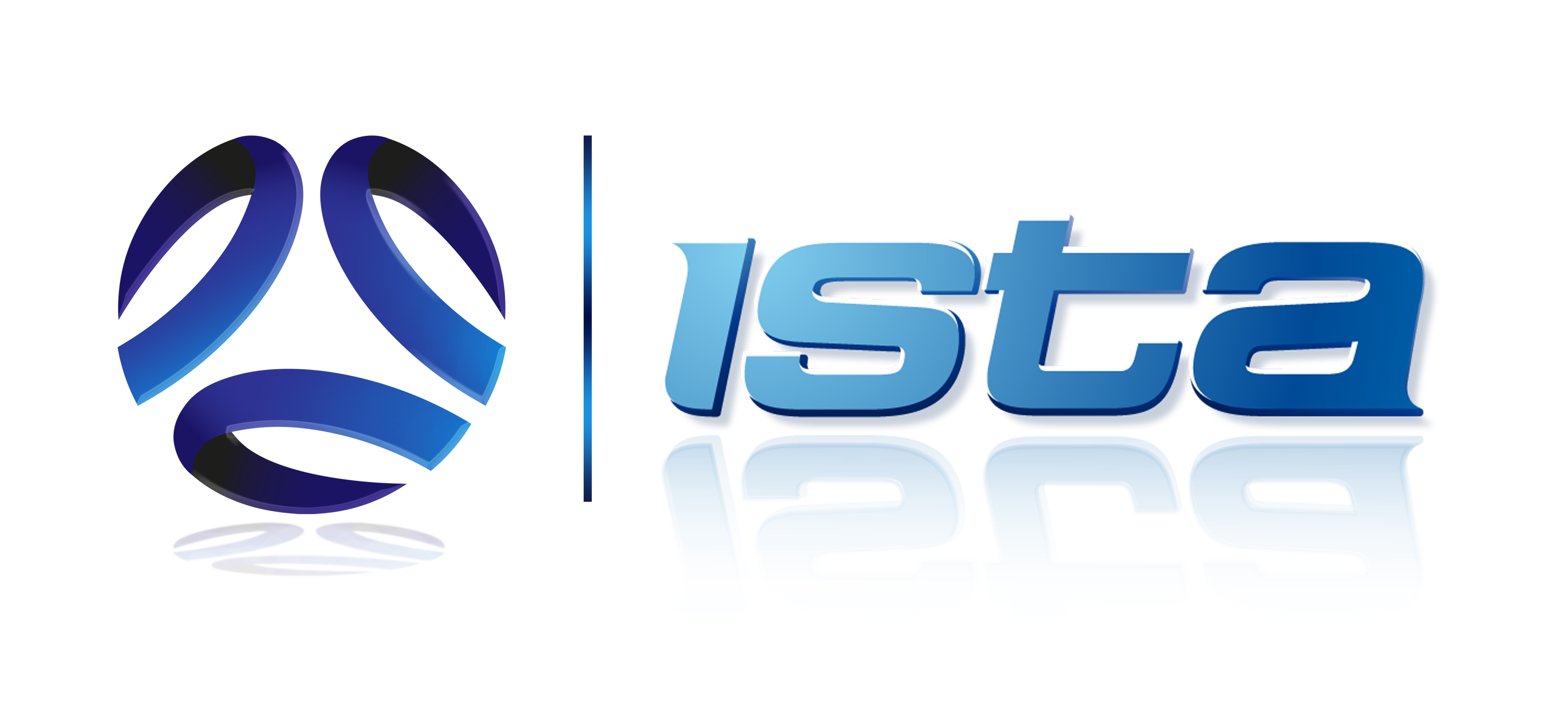 Название команды/Сайт: ____________________________________________________Представитель команды (ФИО): __________________________Контактный телефон/Телеграм: +998___ _____________________ОТЗАЯВКАДОЗАЯВКА____________________              														                 (подпись представителя)#Фамилия Имя ОтчествоДата рожденияПозицияИгровой номер1Иванов Иван ИвановичДд/мм/ггВратарь12345#Фамилия Имя ОтчествоДата рожденияПозицияИгровой номер1Иванов Иван ИвановичДд/мм/ггВратарь12345#Фамилия Имя ОтчествоДата рожденияПозицияИгровой номер1Иванов Иван ИвановичДд/мм/ггВратарь1234